私はの活動主旨に賛同し定款を了承の上入会を申し込みます。			申込日：　　　年　　月　　日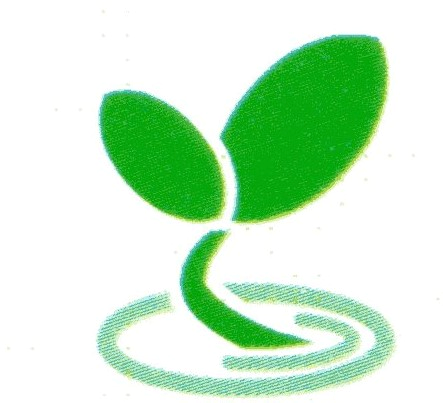 該当を■としてください□　企業/団体正会員A	：年会費１口（60,000円／年）　　〔　　〕口□　企業/団体正会員B	：年会費１口（30,000円／年）　　〔　　〕口（注）会社代表者以外のご名義での入会（例、部門長）もご相談により可能です。（１）総会のご案内先本来は代表者ですが、代表者に代わり議決権を行使する方を想定しています。（今回の登録で、会員企業様内で議決権行使が委譲されたものと見做し、総会時の委譲の確認を省略いたします。）（２）当法人との通常窓口（イベント等のご案内、会員専用ページＩＤ、パスワードなどの連絡先です）　　（１）項と同様の場合は記入不要です。（３）会費請求書の送付先　　（２）項と同様の場合は記入不要です。申込書到着後、事務局より年会費の請求書を発行させていただきます。送付先（代表者の押印を確認する為、郵送または電子メール（ＰＤＦ）でご提出ください）〒１７０－００１３東京都豊島区東池袋２－６０－２　池袋パークハイツ２F特定非営利活動法人　日本環境倶楽部　事務局電話　：０３－６８６９－９８８６　　／Ｅ-mail：kankyou@kankyouclub.or.jp日本環境倶楽部入会申込書（企業/団体会員用）フリガナ会社名/団体名フリガナ会社名/団体名代表者役職名　フリガナ代表者氏名　　　　　　　　　　　　　　　　　　　　印本店所在地（登記上の会社/団体の本拠）〒本店所在地（登記上の会社/団体の本拠）〒所属/役職/氏名ご郵送先住所電話／Ｅ-ｍａｉｌアドレス所属/役職/氏名ご郵送先住所電話／Ｅ-ｍａｉｌアドレス所属/役職/氏名ご郵送先住所電話／Ｅ-ｍａｉｌアドレス